SS John & Monica Catholic Primary School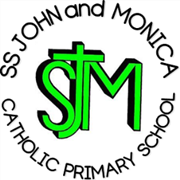 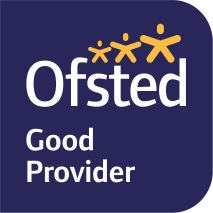 Head Teacher:									M.Elliott (B.Ed. Hons, NPQH)Chantry RoadMoseleyBirmingham B13 8DWTelephone: 0121 464 5868Email:         enquiry@stjonmon.bham.sch.ukWebsite:     www.stjonmon.bham.sch.ukTwitter:       @SSJohnMonicas Forest School Update Spring 1Friday 22nd December 2023Dear Parents /Carers,We are delighted to let you know that our Forest School provision will continue to be delivered over two days: Tuesday and Wednesday Year 2After the holidays, from Wednesday 10th January, Year 2 will attend Forest School. The children will be organised into two separate groups for this. Your child __________________________is in group____. What should my child wear to school?If your child is in group A they must attend school in their forest school clothing and must have their school uniform in a separate bag to change into. If your child is in group B they must attend school in their school uniform and have their forest school clothing in a separate bag to change into.We recommend sending clothes that are old (they are likely to get dirty), warm (multiple layers are better than one large jumper) and waterproof (if possible). Your child will also need a pair of wellies (or old shoes) and a coat. Please ensure that all clothing and footwear is clearly marked with your child’s name. Thank you for your understanding and supportMr UllahSpring 1Spring 1TuesdayYEAR 5WednesdayYEAR 2